                                                                                                                             		                                                                     .                                                                                                           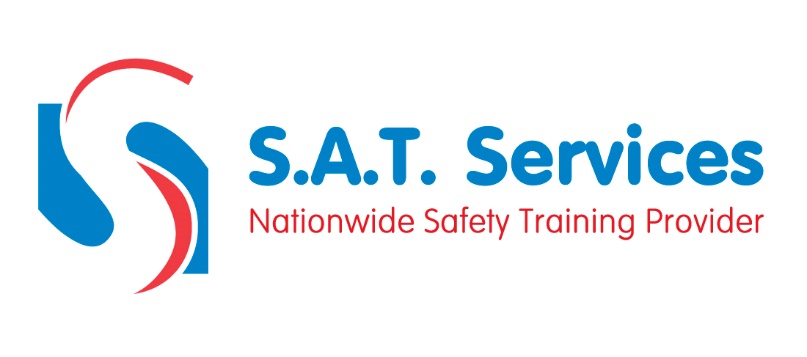 COURSE CONTENT AND SYLLABUSIntroduction to Mobile Access TowersTower AssemblyStabilitySafe Use of TowersRepositioning TowersTower InspectionCare & MaintenanceTower DismantleRegulations and Standards